Referees are advised to keep their statement below specific to the actual incident Referees Statement: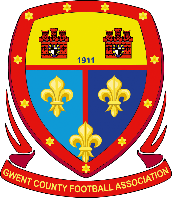 THE GWENT COUNTY FOOTBALL ASSOCIATIONReferees Report of Misconduct Form -Player/OfficialEach Report Form MUST be sent within 2 days of the occurrence to the: Association Assistant Secretary Discipline: K.R. Jones.Post: 39 Chester Close, Heolgerrig, Merthyr Tydfil, CF48 1SW1. Email: kevin.jones@gwentfa.co.ukEach Report Form MUST be sent within 2 days of the occurrence to the: Association Assistant Secretary Discipline: K.R. Jones.Post: 39 Chester Close, Heolgerrig, Merthyr Tydfil, CF48 1SW1. Email: kevin.jones@gwentfa.co.ukReferees Name:Home Club:Away Club:Played at:League or Competition:Date of Game:Comet Round NumberName of Player/Official Reported:Comet ID:Player/Officials Club: